MOJA ŽUPNA CRKVACrkva je zgrada u kojoj se okupljaju kršćani na molitvu, tu slave obrede (krštenje, firmu…) i imaju svetu misu… Nisu uvijek kršćani imali crkve:Kako se vjera počela širiti po svijetu tako su ljudi koji su bili kršćani u svojim mjestima i selima počeli graditi crkve.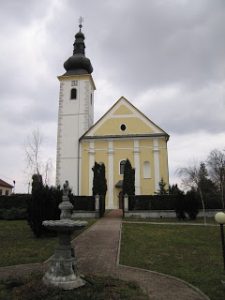 Ovo je moja župna crkva u Rečici.Ovako izgleda izvana.To je naša vjernička kuća.Ona je kao starica bakica, stoji tu već više od 250 godina. Zamisli koliko je to godina?Osim glavne crkve koju još zovemo i župna crkva kršćani su i po selima gradili manje crkvice koje zovemo kapele ili kapelice.U našoj župi imamo kapelicu – Presvetog Trojstva u KarasimaU zamršju je kapela svetog Florijana, u Luki Majke Božje, pred dućanom je kapelica na čast sv. Josipa i u Dolnjoj Rečici svetog Nikole.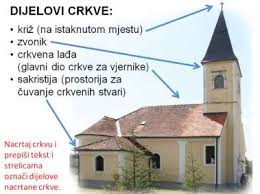 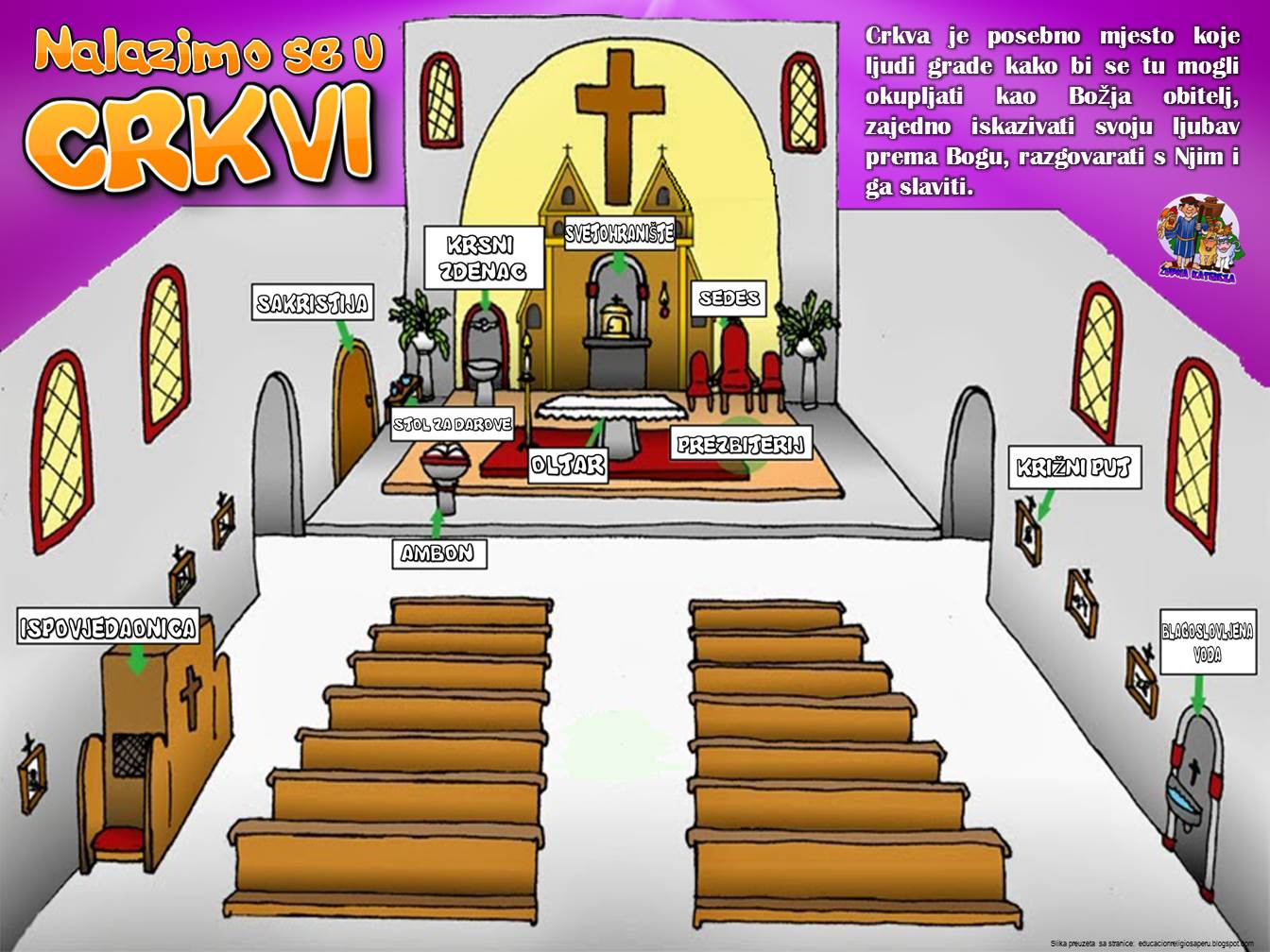 ZADAZAK: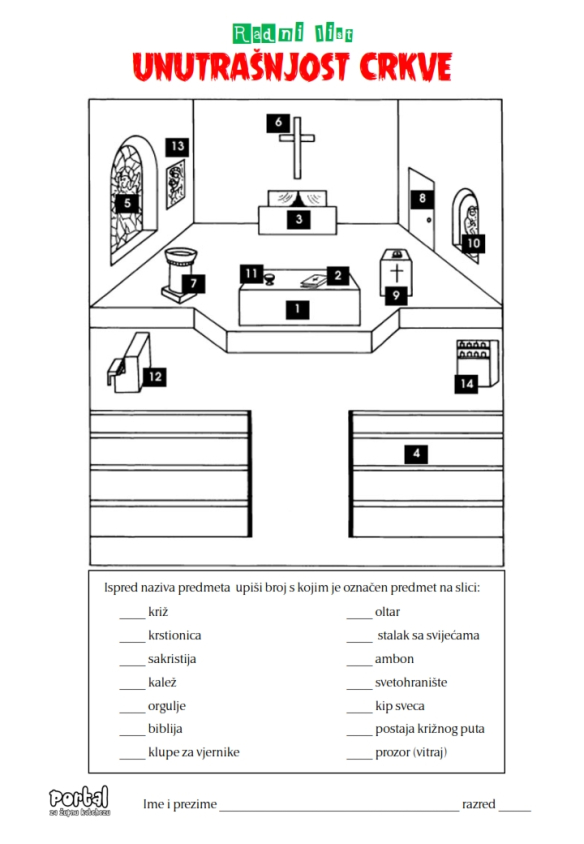 Pomoć: priručnik za prvopričesnike Ja sam s vama str. 16 – 17.KAKO SE PONAŠAMO U CRKVI?CRKVA JE POSEBNO MJESTO I ZATO SE U NJOJ PONAŠAMO DRUGAČIJE NEGO INAČE: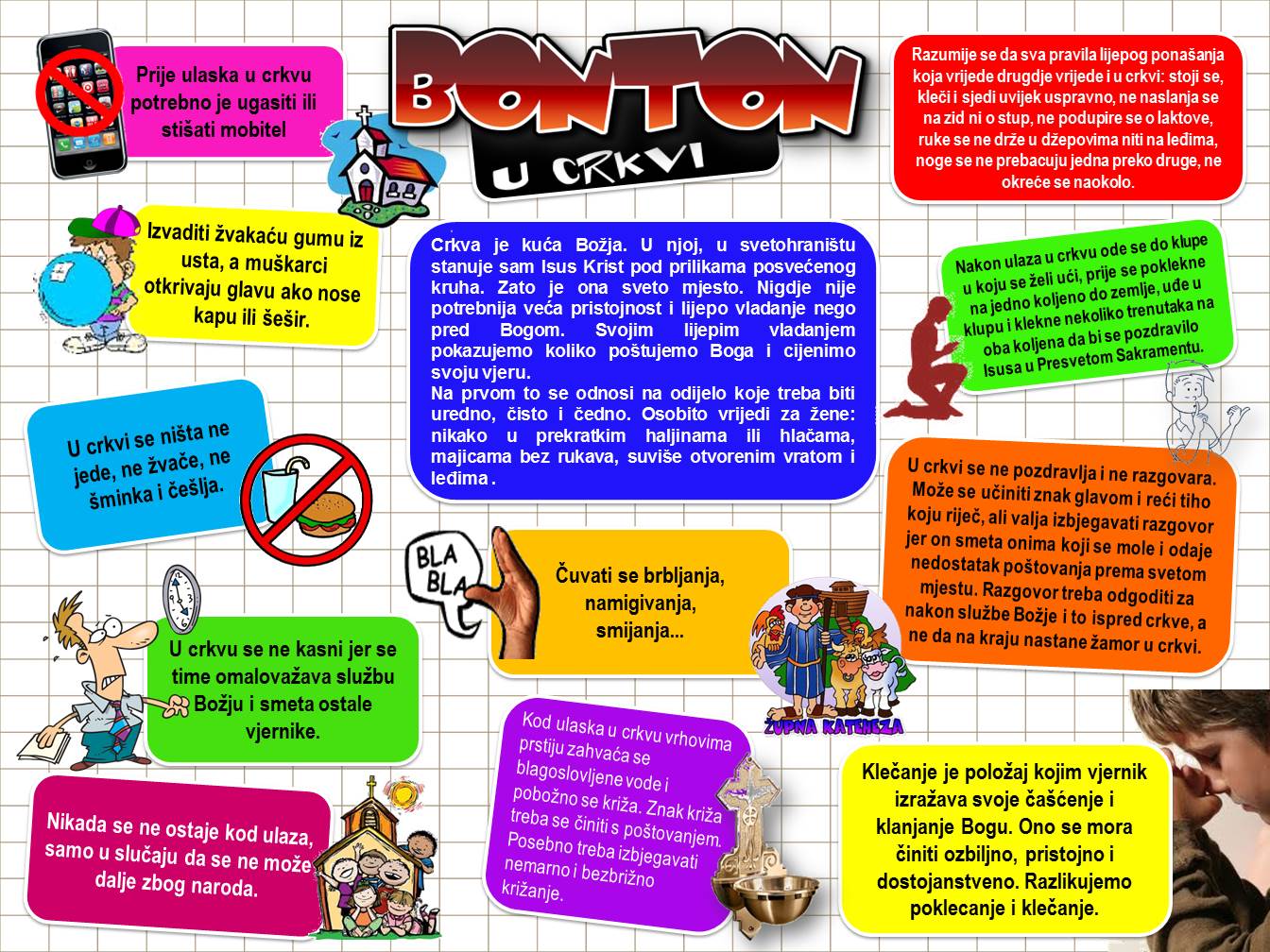 I ZA KRAJ:https://www.youtube.com/watch?v=S4id-WpkSso